Njemački jezik, ponedjeljak, 31.01.2022.Danas je ponavljanje i usmeno provjeravanje. Na taj način se pripremamo i za pisanu provjeru, koja će biti u četvrtak, 10.02. 2022.Ponavljajte sadržaje 2., 3. i 4. lekcije i to iz udžbenika, str. 22., 25., 30. (prijevozna sredstva iz radne bilježnice, str. 23. ), 40, 41, 42, 44. Danas za vježbu i ponavljanje uradite na Mozawebu digitalne zadatke, str. 44, znak crvene ploče. U nastavku imate zadatak, pa ga ili isprintajte ili rečenice prepišite u bilježnicu i dopunite riječima. 
Čuvajte se i pozdrav od vaše učiteljice!                 Wiederholung  ( ponavljanje)1. ČITAJ I DOPUNI RIJEČI: wasche / ziehe / packe / Wecker / Uhr / frühstücke /  kämme / Badezimmer / dusche / putze / gehe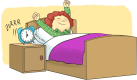  		Mein _____________ klingelt. 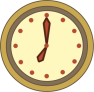 Es ist sieben  _____________.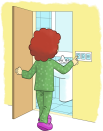  		Ich gehe ins __________________.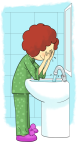 Ich ______________ mich.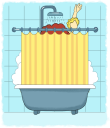 Ich _______________.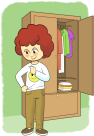 Ich ______________ mich an.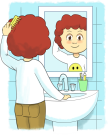 Ich ________________ mich.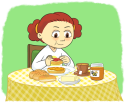 Ich _______________ in der Küche.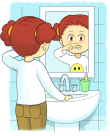 Ich ___________ mir die Zähne.	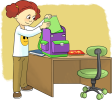 Ich _________ meine Schulsachen.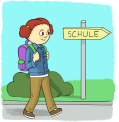 Ich __         Ich _____________ in die Schule.	